                                  LE COOPERATIVE PER IL 2030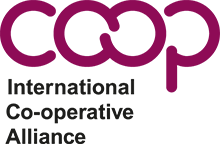 Il CONTRIBUTO COOPERATIVO AGLI OBIETTIVI DI SVILUPPO SOSTENIBILEGli Obiettivi di Sviluppo Sostenibile sono stati adottati dall'Assemblea Generale delle Nazioni Unite nel settembre 2015, con  il documento "Trasformare il nostro mondo: l'Agenda 2030 per lo Sviluppo Sostenibile".Gli Obiettivi di Sviluppo Sostenibile sono universali e progettati per soddisfare le esigenze e le aspirazioni di tutti i popoli e le nazioni. Essi stimolano l’azione nelle aree d’importanza cruciale per raggiungere entro il 2030, la sostenibilità ambientale, sociale ed economica.Per ulteriori informazioni sugli Obiettivi di Sviluppo Sostenibile, visitare il sito: https://sustainabledevelopment.un.org/sdgsGli Obiettivi di Sviluppo Sostenibile e i target per le cooperativeNonostante il dato che,  le cooperative possono certamente contribuire a tutti  gli Obiettivi di Sviluppo Sostenibile, l'ICA ha selezionato alcuni obiettivi macro per le cooperative sui quali far emergere il loro contributo.Le principali aree di azione sono:Sradicamento della povertà: alleviare la povertà era l’idea originaria cooperativa e rimane il fattore trainante per le iniziative cooperative in molte parti del  mondo. Le cooperative mobilitano i meccanismi di auto-aiuto che, simultaneamente, creano  le opportunità, estendono la protezione e facilitano l'empowerment. Questi tre elementi, opportunità, tutela ed empowerment, sono visti come gli ingredienti essenziali di ogni strategia di riduzione della povertà. Le cooperative possono ridurre la povertà nelle situazioni in cui lo Stato e gli individui  falliscono. (obiettivi 1.2, 2.3, 8.5, 8.6, 17.11)Migliorare l'accesso ai beni ed ai servizi di base: le persone si uniscono per formare cooperative al fine di soddisfare le proprie esigenze economiche, sociali e culturali. Queste esigenze sono spesso legate all’accesso: alla casa, all’energia, all’acqua, ai mercati, ad un lavoro dignitoso, ai servizi finanziari alla qualità e freschezza del cibo, solo per citare alcuni esempi.  Con la creazione di accesso a beni ed ai servizi di base, le cooperative colmano un vuoto nelle comunità in cui operano. Il ruolo delle cooperative nel migliorare l'accesso è particolarmente importante nelle zone rurali e per la visione che sottende gli Obiettivi 2030:  non lasciare nessuno indietro. (obiettivi 2.1, 2.3, 3.8, 5.5, 7.1, 8.10, 10.2, 11.1)Proteggere l'ambiente: Uno dei principi ai quali tutte le cooperative sottoscrivono è “l’impegno verso  la comunità'”, il che significa che le cooperative gestiscono l’impresa considerando il benessere del mondo naturale una priorità. Prima che  la Responsabilità Sociale di Impresa divenisse una pratica imprenditoriale standard,  le cooperative hanno esplorato modi per ridurre le emissioni di carbonio e rendere le loro comunità più orientate verso la sostenibilità.Le cooperative sono partner importanti per realizzare la sostenibilità ambientale entro il 2030 (obiettivi 7.2, 12.3, 12.6, 13.1).Costruire un sistema alimentare più sostenibile: Le cooperative attive nella catena alimentare , dalla produzione alla vendita al dettaglio, sono la forma cooperativa più comune e rappresentano una parte sostanziale dell'economia cooperativa globale. Le cooperative aiutano i piccoli produttori agricoli a risolvere  le numerose  sfide che essi  si trovano ad affrontare come singoli individui. Queste sfide includono l'accesso ai mercati, alle informazioni sui prezzi dei prodotti alimentari e sulle tendenze del mercato, input di alta qualità (attrezzature, sementi e fertilizzanti), al credito per l'acquisto di questi input e per il trasporto, lo stoccaggio ed altre infrastrutture. Le cooperative del settore agro-alimentare hanno un impatto sulle loro comunità, servendo da piattaforma per i produttori affinchè questi possano partecipare ai processi politici, diversificando l’approvvigionamento alimentare aumentando l’influenza dei produttori locali attraverso  il potere dell’azione collettiva. (obiettivi 2.1, 2.3, 12.3)La tabella che segue delinea alcuni esempi di come declinareL’azione cooperativa in relazione ad uno o più Obiettivo di Sviluppo Sostenibile e suggerisce degli indicatori per monitorare il raggiungimento degli impegni. I tratta di suggerimenti/esempi ma le cooperative interessate sono invitate a presentare le proprie azioni ed i relativi impegni di base collegandoli agli Obiettivo di Sviluppo Sostenibile che ritengono più appropriati.Inoltre, troverete un modulo apposito per manifestare il vostro impegno. E’ importante sottolineare che “l’impegno” può essere un’iniziativa, un evento, un progetto o politiche e programmi concreti già in atto, legati agli Obiettivi di Sviluppo Sostenibile.           LE COOPERATIVE PER IL 2030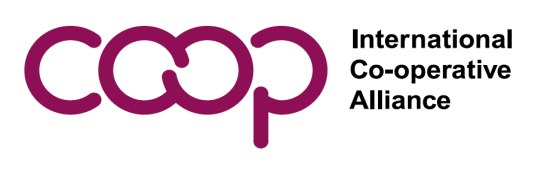 MODULO DI MANIFESTAZIONE IMPEGNO IN MATERIA DI SOSTENIBILITA’Se volete che l’impegno della vostra cooperativa/organizzazione sia visibile in occasione del lancio della piattaforma, che l’ICA metterà online il prossimo 2 luglio, siete pregati di compilare il modulo sottostante, allegando il vostro logo e/o fotografie relative ad azioni concrete che testimonino il vostro impegno, ed inviarlo entro la data del 24 giugno a: Ms. Fran Mc Crae mccrae@ica.coop. e all’Ufficio Relazioni Internazionali e Politiche Europee di Legacoop esteri@legacoop.coop. Lo stesso modulo, sarà disponibile online, sul sito dedicato www.coopsfor2030.coop, dopo il lancio della piattaforma.Nome Organizzazione/Impresa:………………………………………………………………….Indirizzo Organizzazione/Impresa (via, città, c.a.p, Paese):……………………………….Nome e cognome di chi sottoscrive l’impegno:………………………………………………Ruolo nell’Organizzazione/Impresa:………………………………………………………………..E-mail:………………………………………………………………………………………………………..Telefono:…………………………………………………………………………………………………….……………………………………………………………………………………………………………….……………………………………………………………………………………………………………….Collega il tuo impegno ad uno o più dei 17 Obiettivi di Sviluppo SostenibileIn caso di dubbio, lasciare vuoto e lo staff  dell’International Co-operatives Alliance vi assisterà nella compilazione1.2		 2.1		 2.3		 3.8		 5.5		 7.1		 7.2 8.5		 8.6		 8.10	 10.2	11.1	 12.3	12.6 13.1	 17.11	Altro       La mia Organizzazione/Cooperativa farà il possibile per tenere fede a questo impegno La mia Organizzazione/Cooperativa presenterà con regolarità dei report sui progressi verso il raggiungimento dell’impegno assunto